Задания  для 6 класса на 10.04.2020МУЗЫКАСайт «Российская электронная школа»      https://resh.edu.ru/ Вкладка «Предметы»              Музыка              6 класс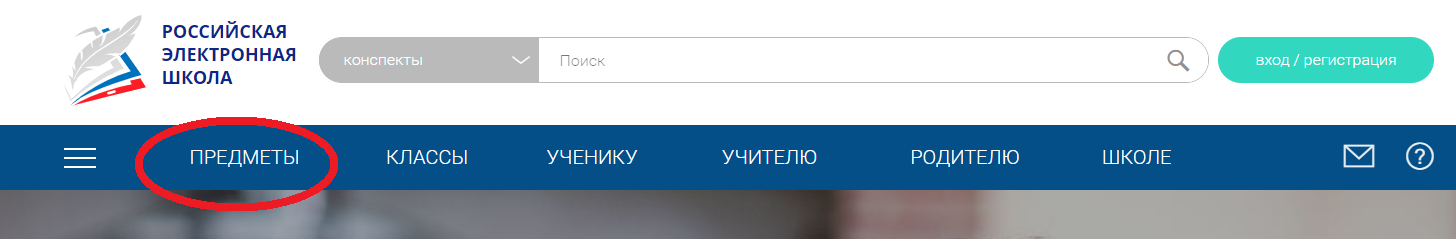 Выбираем 5 урок «Народное искусство Древней Руси. Русская духовная музыка. Духовный концерт». 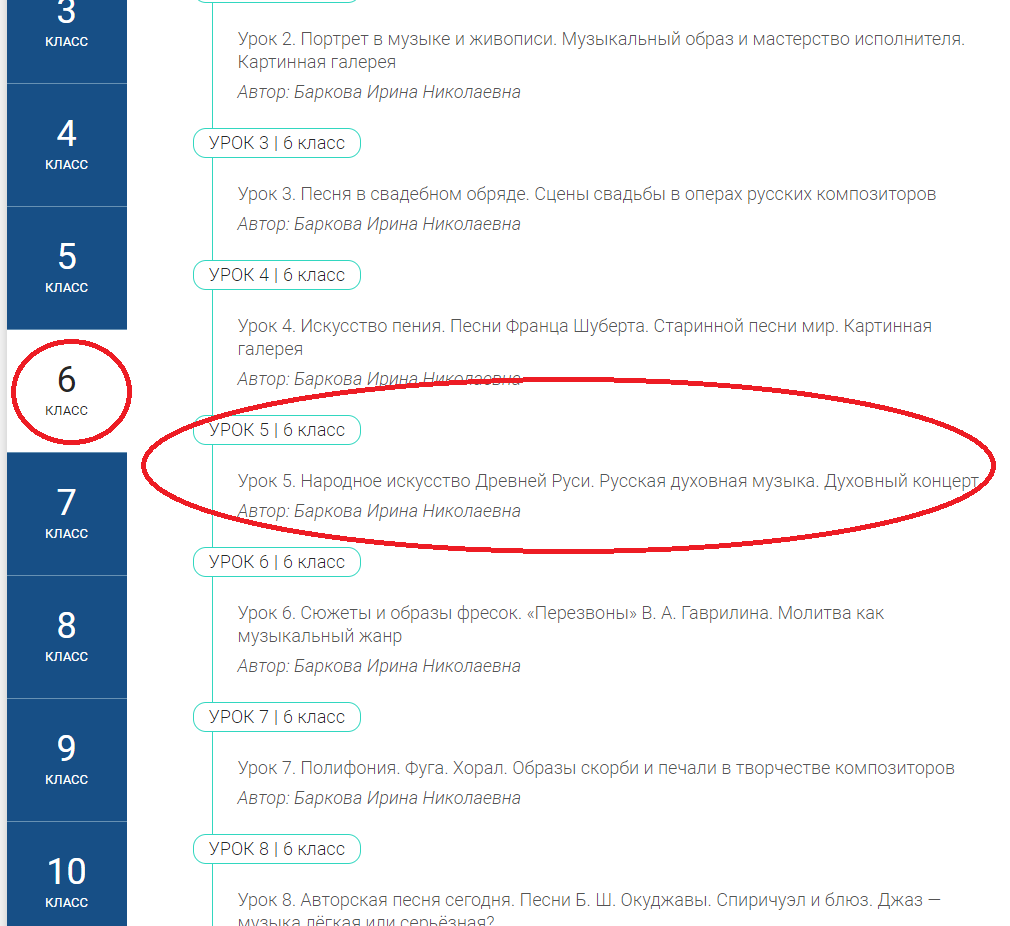 Смотрим видео, слушаем музыку, отвечаем на вопросы теста.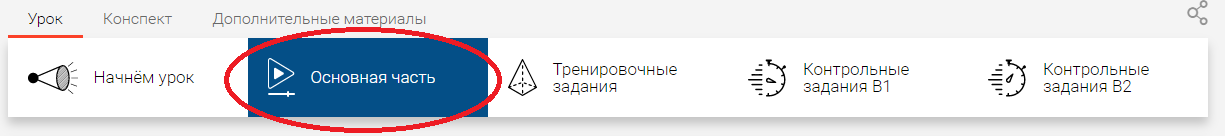 В тетради отвечаем на вопросы: Послушайте русскую народную песню «Матушка, что во поле пыльно?» в исполнении Т. Синявской. Как называется устное народное творчество? Какие артисты существовали на Руси? Как называется одновременное звучание двух или нескольких звуков одной высоты или одинаковых звуков в разных октавах? Какой князь крестил Русь? Из какой страны к нам пришло христианское богослужение?ИСТОРИЯ§ 20-21. Письменно ответить на вопросы. 1)	Золотая Орда – это… (необходимо поискать в дополнительных источниках).2) 	Объясните понятие «ярлык на великое княжение». Как вы думаете, ярлык на великое княжение давал русским князьям свободу в их действиях или полную зависимость от Золотой Орды?3)	К каким последствиям приводили княжеские междоусобицы в борьбе за ярлык на великое княжение?4)	Объясните понятие «баскаки», «ордынский выход», «численники», «перепись населения».5) 	Почему жители Новгорода встретили численников недовольствами и открытым бунтом?6) 	Как вы думаете, почему Александр Ярославович Невский жестоко расправился с восставшими в Новгороде, а не поддержал восстание своего народа против переписи населения? ПредметЗаданиеФорма контроля Английский языкгруппа Дворяжкиной Е.Ю.стр. 133 №4 письменно в тетрадь. Фото отправить учителю на электронную почту.№5 читать, переводитьНа платформе «Учи.ру»  будут выложены задания в папке «Задания от учителя». Не забываем делать.Фотографии выполненных  заданий присылать на почту distantschool3@yandex.ruдо 10 часов  11.04.2020 года(при отправке своих фотографий убедитесь, что вы написали на листочке свою фамилию и класс)Английский языкгруппа Гапоненко И.Ф.Повторить правило Gr. 4-5Правильные глаголы;Неправильные глаголы;Таблица неправильных глаголов Gr.7;Упражнения:с. 74, упр. 4 (переписать предложения в прошедшем простом времени, выделить глагол)с.74, упр. 5 (написать 5 предложений о том, что ты делал вчера).Фотографии выполненных  заданий присылать на почту GIFdistant@yandex.ru до 10 часов  11.04.2020 года(при отправке своих фотографий убедитесь, что вы написали на листочке свою фамилию и класс)МатематикаРешить на образовательном портале «РЕШУ ВПР» вариант №828523 (время выполнения 20 минут, доступен с 10.04.2020  08:00 по 11.04.2020  09:00)Выполнить задания (постараться устно)  и отправить ответы на портале  учителю до 9 часов  11.04.2020 годаМатематикап.4.3видеурок https://yandex.ru/video/preview?filmId=4169702542450759844&parent-reqid=1586355983610888-776264424781384433300207-production-app-host-vla-web-yp-272&path=wizard&text=%D1%81%D0%BB%D0%BE%D0%B6%D0%B5%D0%BD%D0%B8%D0%B5%2B%D0%B8%2B%D0%B2%D1%8B%D1%87%D0%B8%D1%82%D0%B0%D0%BD%D0%B8%D0%B5%2B%D0%B4%D0%B5%D1%81%D1%8F%D1%82%D0%B8%D1%87%D0%BD%D1%8B%D1%85%2B%D0%B4%D1%80%D0%BE%D0%B1%D0%B5%D0%B9%2B6%2B%D0%BA%D0%BB%D0%B0%D1%81%D1%81%2B%D0%B2%D0%B8%D0%B4%D0%B5%D0%BE%D1%83%D1%80%D0%BE%D0%BAОБЯЗАТЕЛЬНО перед выполнением заданий в тетради!!! Задание от учителя на образовательной платформе «Учи.ру» по данной теме (доступ с 10.04.2020 по 11.04.2020)Математика№760, №761(г.д,е)  (все примеры решаем в столбик, запись – запятая под запятой)задания выполнить в тетради, фотографии выполненных заданий прислать учителю на электронную почту moiseevaludmila2020@yandex.ru до 11 часов  11.04.2020 годаРусский языкТема «Местоимения», § 79-85,  (учить!) упр.465, упр.472Фотографии выполненного задания прислать на электронную почту kustova.irina@inbox.ruдо 10 часов  11.04.2020 года(при отправке  фотографий  убедитесь, что вы написали  свою фамилию и класс). Русский языкОбразовательный портал  «Решу ВПР»  вариант  №131259 (тренировочный)вариант  №131984 (контрольный)Выполнить варианты на образовательном портале «Решу ВПР»  и отправить ответы выполненных заданий учителю через портал до 10 часов  11.04.2020 годаГеографияТема: «Биосфера. Жизнь в океане и на суше – среда обитания»Выписать термины: Биосфера, среда обитания, обитатели суши, обитатели океана.Зарисовать по одному представителю каждой среды обитания.Ответить письменно на вопрос: Как растения и животные приспособились к жизни в различной среде обитания, привести примеры.Выполнить задания   и отправить  фото на почту   учителю 9211515854@mail.ru до 11 часов  11.04.2020 годаФизическая культураСоставить кроссворд на тему «Олимпийские игры»Придумать не менее 14-16 слов, сформулировать к каждому слову вопрос. Кроссворд зарисовать в тетрадь (допускается выполнение в печатном виде с использованием сайта для составления шаблона http://cross.highcat.org/ru_RU/# ), сфотографировать и отправить учителю личным сообщением через социальную сеть «Вконтакте» https://vk.com/id18819606  или на электронную почту sv-muratova@yandex.ru, не забываем подписывать работы до 13.04.2020 года